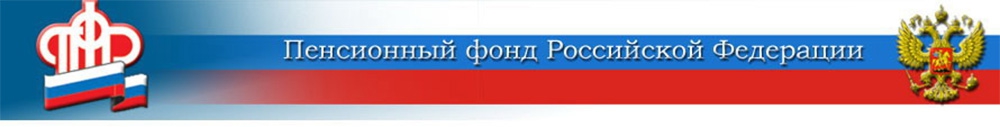 21 апреляПенсионный фонд разъясняет 	В адрес специалистов Пенсионного фонда регулярно поступают обращения от граждан, достигших 80-летнего возраста. Пожилые люди интересуются: почему они получают положенную им по закону прибавку к пенсии якобы не в полном объёме, а только половину? 	Разъясняем: пенсионерам, получающим страховую пенсию, с даты исполнения им 80 лет  положена фиксированная выплата (ФВ) в двойном размере. С 1 января 2021 года фиксированная выплата была проиндексирована и её размер вырос до 6 044,48 рубля. Таким образом, двойная ФВ равна:  размер фиксированной выплаты 6 044,48 * 2 = 12 088,96. 	Саму фиксированную выплату пенсионеры получали и раньше — она гарантирована всем получателям страховой пенсии. После 80 лет размер фиксированной выплаты удваивается, соответственно, прибавка к пенсии составляет в нынешнем году 6 044,48 рубля. 	Важно знать, что рассчитывать на увеличение пенсии может не каждый 80-летний пенсионер, а лишь тот, кому выплачивается страховая пенсия по старости. Граждане, достигшие возраста 80 лет и получающие социальную пенсию, претендовать на доплату не вправе. 
	При достижении 80 лет фиксированная выплата не удваивается у пенсионеров, которые являются инвалидами I группы, так как они уже получают ФВ в двойном размере независимо от возраста. 
	Кроме того, такая надбавка не положена, если 80-летний пенсионер получает пенсию по потере кормильца. Однако он имеет возможность переоформить вид пенсионного обеспечения и перейти на страховую пенсию по старости, если она после перерасчёта будет выше. 	Фиксированная выплата 80-летним пенсионерам удваивается автоматически, никаких заявлений в Пенсионный фонд подавать не надо. Прибавка назначается в месяц исполнения 80 лет, а выплачивается со следующего месяца. Справка: в городе Волжском и 13 муниципальных районах, входящих в состав Центра ПФР № 1, проживает 32 637 пенсионеров в возрасте 80+, в том числе: ЦЕНТР ПФР № 1по установлению пенсийв Волгоградской областиМуниципалитетКоличество пенсионеров в возрасте 80+1Волжский11 6822Быковский район8583Дубовский район1 1764Жирновский район1 7095Иловлинский район1 2706Камышинский район6 4367Ленинский район1 0068Николаевский район1 0799Ольховский район66710Палласовский район1 05811Руднянский район84212Среднеахтубинский район2 01013Старополтавский район77814Фроловский район2 066